Многовариантность общественного развития (типы обществ)Многовариантность общественного развития. Типология обществЖизнь каждого человека и общества в целом постоянно изменяется. Ни один прожитый нами день и час не похожи на предыдущие. Когда же мы говорим о том, что произошло изменение? Тогда, когда для нас ясно, что одно состояние не равно другому и появилось что-то новое, не бывшее ранее. Как происходят и куда направлены все изменения?В каждый отдельный момент времени на человека и его ассоциации влияет множество факторов, порой рассогласованных между собой и разнонаправленных. Поэтому трудно говорить о какой-либо ясной, четкой стреловидной линии развития, характерной для общества. Процессы изменения происходят сложно, неравномерно, их логику порой трудно уловить. Многообразны и извилисты пути общественных изменений.Часто нам встречается такое понятие, как «общественное развитие». Давайте задумаемся, а как изменение вообще будет отличаться от развития? Какое из этих понятий более широкое, а какое — более конкретное (его можно вписать в другое, рассмотреть как частный случай другого)? Очевидно, что не всякое изменение есть развитие. А лишь то, которое предполагает усложнение, усовершенствование и связано с проявлением общественного прогресса.Что движет развитием общества? Что может скрываться за каждым новым этапом? Ответы на эти вопросы нам следует искать прежде всего в самой системе сложных общественных отношений, во внутренних противоречиях, конфликтах разных интересов.Импульсы развития могут исходить как от самого общества, его внутренних противоречий, так и извне.Внешние импульсы могут быть порождены, в частности, природной средой, космосом. Например, серьезной проблемой для современного общества стало изменение климата нашей планеты, так называемое «глобальное потепление». Ответом на этот «вызов» было принятие рядом стран мира Киотского протокола, предписывающего сократить выбросы в атмосферу вредных веществ. В 2004 году Россия также ратифицировала этот протокол, взяв на себя обязательства по охране окружающей среды.Если изменения в обществе происходят постепенно, то новое накапливается в системе достаточно медленно и порой незаметно для наблюдателя. А старое, предыдущее, является той основой, на которой выращивается новое, органично сочетающее в себе следы предшествующего. Мы не ощущаем конфликта и отрицания новым старого. И лишь по прошествии какого-то времени мы восклицаем с удивлением: «Как же все изменилось вокруг!». Такие постепенные поступательные изменения мы называем эволюцией. Эволюционный путь развития не предполагает резкого слома, разрушения предшествующих общественных отношений.Внешним проявлением эволюции, основным способом ее осуществления является реформа. Под реформой мы понимаем властное действие, направленное на изменение определенных сфер, сторон общественной жизни с целью придания обществу большей устойчивости, стабильности.Эволюционный путь развития — не единственный. Не все общества могли решать насущные задачи за счет органичных постепенных преобразований. В условиях острого кризиса, затрагивающего все сферы жизни общества, когда накопившиеся противоречия буквально взрывают сложившиеся порядки, наступают революции. Всякая революция, протекающая в обществе, предполагает качественное преобразование общественных структур, слом старых порядков и стремительные инновации. Революция высвобождает значительную социальную энергию, которую не всегда удается контролировать тем силам, которые инициировали революционные перемены. Идеологи и практики революции словно выпускают «джина из бутылки». Впоследствии они пытаются загнать этого «джинна» обратно, но это, как правило, не получается. Революционная стихия начинает развиваться по своим законам, часто ставя в тупик своих творцов.Вот почему в ходе социальной революции зачастую преобладают стихийные, хаотические начала. Иногда революции хоронят тех людей, которые стояли у их истоков. Или же результаты и последствия революционного взрыва так существенно отличаются от изначальных задач, что творцы революции не могут не признать своего поражения. Революции порождают новое качество, и важно суметь вовремя перевести дальнейшие процессы развития в эволюционное русло. В XX столетии Россия пережила две революции. Особенно тяжелые потрясения выпали на долю нашей страны в 1917–1920 годах.Как показывает история, многие революции сменялись реакцией, откатом в прошлое. Можно говорить о различных типах революций в развитии общества: социальных, технических, научных, культурных.Значение революций по-разному оценивается мыслителями. Так, например, немецкий философ К. Маркс, основоположник научного коммунизма, считал революции «локомотивами истории». В то же время, многие подчеркивали деструктивное, разрушительное действие революций на общество. В частности, российский философ Н. А. Бердяев (1874–1948) писал о революции следующее: «Все революции кончались реакциями. Это — неотвратимо. Это — закон. И чем неистовее и яростнее бывали революции, тем сильнее были реакции. В чередованиях революций и реакций есть какой-то магический круг».Сравнивая между собой пути преобразования общества, известный современный российский историк П. В. Волобуев писал: «Эволюционная форма, во-первых, дала возможность обеспечить преемственность общественного развития и благодаря этому сохранить все накопленное богатство. Во-вторых, эволюция, вопреки нашим примитивным представлениям, сопровождалась и крупными качественными изменениями в обществе, причем не только в производительных силах и технологии, но и в духовной культуре, в образе жизни людей. В-третьих, для решения возникавших в ходе эволюции новых общественных задач она взяла на вооружение такой способ общественного преобразования, как реформы, оказавшиеся по своим «издержкам» просто несопоставимыми с гигантской ценой многих революций. В конечном счете, как показал исторический опыт, эволюция способна обеспечить и поддерживать социальный прогресс, придавая ему к тому же цивилизованную форму».Типология обществВыделяя различные типы обществ, мыслители основываются, с одной стороны, на хронологическом принципе, отмечая изменения, происходящие с течением времени в организации общественной жизни. С другой стороны, группируются определенные признаки обществ, сосуществующих между собой в одно и то же время. Это позволяет создать своего рода горизонтальный срез цивилизаций. Так, говоря о традиционном обществе как основе становления современной цивилизации, нельзя не отметить сохранение многих его черт и признаков и в наши дни.Наиболее устоявшимся в современном обществознании является подход, основанный на выделении трех типов обществ: традиционного (доиндустриального), индустриального, постиндустриального (иногда именуемого технологическим или информационным). В основе данного подхода лежит в большей степени вертикальный, хронологический срез, т. е. предполагается смена одного общества другим в ходе исторического развития. С теорией К. Маркса этот подход роднит то, что в его основе лежит прежде всего различение технико-технологических особенностей.Каковы характерные черты и признаки каждого из этих обществ? Обратимся к характеристике традиционного общества — основы формирования современного мира. Традиционным называют в первую очередь общество древнее и средневековое, хотя многие его черты сохраняются и в более поздние времена. К примеру, страны Востока, Азии, Африки сохраняют признаки традиционной цивилизации и в наши дни.Итак, каковы же основные черты и признаки общества традиционного типа?В самом понимании традиционного общества необходимо отметить ориентированность на воспроизведение в неизменном виде способов человеческой деятельности, взаимодействий, форм общения, организации быта, образцов культуры. То есть в данном обществе старательно соблюдаются отношения, сложившиеся между людьми, приемы трудовой деятельности, семейные ценности, уклад жизни.Человек в традиционном обществе связан сложной системой зависимости от общины, государства. Его поведение строго регламентируется нормами, принятыми в семье, сословии, обществе в целом.Традиционное общество отличает преобладание сельского хозяйства в структуре экономики, большинство населения занято именно в аграрном секторе, трудится на земле, живет ее плодами. Главным богатством считается земля, и основой воспроизводства общества служит то, что на ней производится. Применяются в основном ручные орудия труда (соха, плуг), обновление техники и технологии производства происходит достаточно медленно.Основным элементом структуры традиционных обществ является земледельческая община: коллектив, распоряжающийся землей. Личность в таком коллективе вычленена слабо, ее интересы четко не выявлены. Община, с одной стороны, будет ограничивать человека, с другой — обеспечивать ему защиту и стабильность. Самым суровым наказанием в таком обществе зачастую считалось изгнание из общины, «лишение крова и воды». Общество имеет иерархическую структуру, чаще разделено на сословия по политико-правовому принципу.Особенностью традиционного общества является его закрытость для инноваций, крайне медленный характер перемен. Да и сами эти перемены не рассматриваются как ценность. Важнее — стабильность, устойчивость, следование заповедям предков. Всякое новшество рассматривается как угроза существующему миропорядку, и отношение к нему крайне настороженное. «Традиции всех мертвых поколений тяготеют, как кошмар, над умами живых».Чешский педагог Я. Корчак подмечал присущий традиционному обществу догматический образ жизни: «Благоразумие вплоть до полной пассивности, до игнорирования всех прав и правил, не ставших традиционными, не освященных авторитетами, не укоренившихся повторением изо дня в день… Догмой может стать все — и земля, и костел, и отчизна, и добродетель, и грех; может стать наука, общественная и политическая деятельность, богатство, любое противостояние…»Традиционное общество старательно будет оберегать свои поведенческие нормы, стандарты своей культуры от влияний извне, со стороны других обществ и культур. Примером подобной «закрытости» может служить многовековое развитие Китая и Японии, для которых было характерно замкнутое, самодостаточное существование и любые контакты с чужеземцами были практически исключены властями. Значительную роль в истории традиционных обществ играет государство, религия.Безусловно, по мере развития торговых, экономических, военных, политических, культурных и иных контактов между различными странами и народами подобная «закрытость» будет нарушаться, зачастую весьма мучительным для этих стран путем. Традиционные общества под влиянием развития техники, технологий, средств общения будут вступать в период модернизации.Безусловно, это обобщенная картина традиционного общества. Точнее, можно говорить о традиционном обществе как о некоем совокупном явлении, включающем черты развития разных народов на определенной стадии. Есть множество различных традиционных обществ (китайское, японское, индийское, западноевропейское, российское и др.), несущих на себе отпечаток своей культуры.Мы прекрасно понимаем, что общество античной Греции и Старовавилонского царства существенно различаются по господствующим формам собственности, степени влияния общинных структур и государства. Если в Греции, Риме развивается частная собственность и начала гражданских прав и свобод, то в обществах восточного типа сильны традиции деспотического правления, подавления человека земледельческой общиной, коллективного характера труда. Тем не менее и то, и другое — различные варианты традиционного общества.Длительное сохранение сельскохозяйственной общины, преобладание сельского хозяйства в структуре экономики, крестьянства в составе населения, совместный труд и коллективное землепользование крестьян-общинников, самодержавная власть позволяют нам и российское общество на протяжении многих веков его развития характеризовать как традиционное. Переход к обществу нового типа — индустриальному — будет осуществляться достаточно поздно — только во второй половине XIX века.Нельзя сказать, что традиционное общество — этап минувший, что все, связанное с традиционными структурами, нормами, сознанием, осталось в далеком прошлом. Более того, считая так, мы затрудняем для себя понимание многих проблем и явлений со временного нам мира. И в наши дни ряд обществ сохраняют черты традиционности, прежде всего в культуре, общественном сознании, политической системе, быту.Переход от традиционного общества, лишенного динамизма, к обществу индустриального типа отражает такое понятие, как модернизация.Индустриальное общество рождается в результате промышленной революции, ведущей к развитию крупной промышленности, новых видов транспорта и связи, снижению роли сельского хозяйства в структуре экономики и переселению людей в города.В «Современном философском словаре», изданном в 1998 г. в Лондоне, содержится следующее определение индустриального общества:Для индустриального общества характерна ориентация людей на постоянно возрастающие объемы производства, потребления, знания и т. д. Идеи роста и прогресса являются «ядром» индустриального мифа, или идеологии. Существенную роль в социальной организации индустриального общества играет понятие машины. Следствием реализации представлений о машине оказывается экстенсивное развитие производства, а также «механизация» общественных связей, отношений человека с природой… Границы развития индустриального общества выявляются по мере обнаружения пределов экстенсивно ориентированного производства.Раньше других индустриальная революция охватила страны Западной Европы. Первой из стран, осуществивших ее, стала Великобритания. Уже к середине XIX века подавляющее большинство ее населения было занято в промышленности. Индустриальное общество характеризуют быстрые динамичные перемены, рост социальной мобильности, урбанизация — процесс роста и развития городов. Расширяются контакты и связи между странами и народами. Осуществляются эти связи посредством телеграфного сообщения и телефона. Меняется и структура общества: его основу составляют не сословия, а социальные группы, отличающиеся по их месту в хозяйственной системе, — классы. Наряду с изменениями в экономике и социальной сфере меняется и политическая система индустриального общества — развивается парламентаризм, многопартийность, расширяются права и свободы граждан. Многие исследователи полагают, что формирование гражданского общества, осознающего свои интересы и выступающего полноправным партнером государства, также связано с формированием индустриального общества. В определенной степени именно такое общество получило название капиталистического. Ранние этапы его развития были проанализированы в XIX веке английскими учеными Дж. Миллем, А. Смитом, немецким философом К. Марксом.В то же время в эпоху индустриальной революции происходит усиление неравномерности в развитии различных регионов мира, что приводит к колониальным войнам, захватам, порабощению слабых стран сильными.Российское общество достаточно поздно, только к 40-м годам XIX века вступает в период промышленной революции, а становление в России основ индустриального общества отмечается лишь к началу XX столетия. Многие ученые-историки полагают, что в начале XX века наша страна была аграрно-индустриальной. Завершить индустриализацию в дореволюционный период Россия не смогла. Хотя именно на это были направлены реформы, проводившиеся по инициативе С. Ю. Витте и П. А. Столыпина.К завершению индустриализации, то есть к созданию мощной промышленности, которая вносила бы основной вклад в национальное богатство страны, власти вернулись уже в советский период истории.Нам известно понятие «сталинская индустриализация», которая пришлась на 1930 — 1940-е годы. В кратчайшие сроки, форсированными темпами, используя прежде всего средства, полученные от ограбления деревни, массовой коллективизации крестьянских хозяйств, наша страна к концу 1930-х годов создала основы тяжелой и военной промышленности, машиностроения и перестала зависеть от поставок оборудования из-за рубежа. Но означало ли это завершение процесса индустриализации? Историки спорят. Часть исследователей считает, что даже в конце 1930-х годов основная доля национального богатства все равно формировалась в аграрном секторе, т. е. сельское хозяйство производило больше продукта, чем промышленность.Поэтому специалисты полагают, что индустриализация в Советском Союзе завершилась только после Великой Отечественной войны, к середине — второй половине 1950-х годов. К этому времени промышленность заняла ведущие позиции в производстве валового внутреннего продукта. Также большая часть населения страны оказалась занятой в промышленном секторе.Вторая половина XX века ознаменовалась бурным развитием фундаментальной науки, техники и технологий. Наука превращается в непосредственную мощную хозяйственную силу.Бурные изменения, охватившие ряд сфер жизни современного общества, позволили говорить о вступлении мира в постиндустриальную эпоху. В 1960-е годы этот термин впервые предложил американский социолог Д. Белл. Он же сформулировал и основные признаки постиндустриального общества: создание обширной сферы экономики услуг, увеличение слоя квалифицированных научно-технических специалистов, центральная роль научного знания как источника инноваций, обеспечение технологического роста, создание нового поколения интеллектуальной техники. Вслед за Беллом теория постиндустриального общества была развита американскими учеными Дж. Гэлбрейтом и О. Тоффлером.Основой постиндустриального общества стала структурная перестройка экономики, осуществленная в странах Запада на рубеже 1960 — 1970-х годов. Вместо тяжелой промышленности ведущие позиции в экономике заняли наукоемкие отрасли, «индустрия знаний». Символом этой эпохи, ее основанием является микропроцессорная революция, массовое распространение персональных компьютеров, информационных технологий, электронных средств связи. Многократно возрастают темпы экономического развития, скорость передачи на расстояние информационных и финансовых потоков. Со вступлением мира в постиндустриальную, информационную эпоху происходит снижение занятости людей в промышленности, транспорте, индустриальных отраслях и наоборот, возрастает численность занятых в сфере услуг, в информационном секторе. Не случайно ряд ученых называют постиндустриальное общество информационным или технологическим.Характеризуя современное общество, американский исследователь П. Дракер отмечает: «Сегодня знание уже применяется к сфере самого знания, и это можно назвать революцией в сфере управления. Знание быстро превращается в определяющий фактор производства, отодвигая на задний план и капитал, и рабочую силу».Ученые, исследующие развитие культуры, духовной жизни, применительно к постиндустриальному миру вводят еще одно наименование — эпоха постмодернизма. (Под эпохой модернизма ученые понимают индустриальное общество. — Примеч. авт.) Если в понятии постиндустриальности главным образом подчеркиваются различия в сфере экономики, производства, способах коммуникации, то постмодернизм охватывает прежде всего сферу сознания, культуры, образцов поведения.Новое восприятие мира, по мнению ученых, основывается на трех основных признаках.Во-первых, на конце веры в возможности человеческого разума, скептическом взятии под сомнение всего, что европейская культура традиционно считает рациональным. Во-вторых, на крахе идеи единства и универсальности мира. Постмодернистское понимание мира строится на множественности, плюрализме, отсутствии общих моделей и канонов развития различных культур. В-третьих: эпоха постмодернизма иначе рассматривает личность, «индивид как ответственный за формирование мира уходит в отставку, он устарел, он признается связанным с предрассудками рационализма и отбрасывается». На первый план выходит сфера общения людей, коммуникации, коллективные соглашения.В качестве основных признаков постмодернистского общества ученые называют усиливающийся плюрализм, многовариантность и многообразие форм общественного развития, изменения в системе ценностей, мотивов и стимулов людей.Выбранный нами подход в обобщенном виде представляет основные вехи развития человечества, фокусируя внимание прежде всего на истории стран Западной Европы. Таким образом, он существенно сужает возможность изучения специфических черт, особенностей развития отдельных стран. Он обращает внимание прежде всего на универсальные процессы, и многое остается вне поля зрения ученых. Кроме того, волей-неволей мы принимаем как данность точку зрения, что есть страны, которые вырвались вперед, есть те, которые их успешно догоняют, и те, что безнадежно отстали, не успев вскочить в последний вагон несущейся вперед машины модернизации. Идеологи теории модернизации убеждены в том, что именно ценности и модели развития западного общества универсальны и являются для всех ориентиром развития и образцом для подражания.Структура общества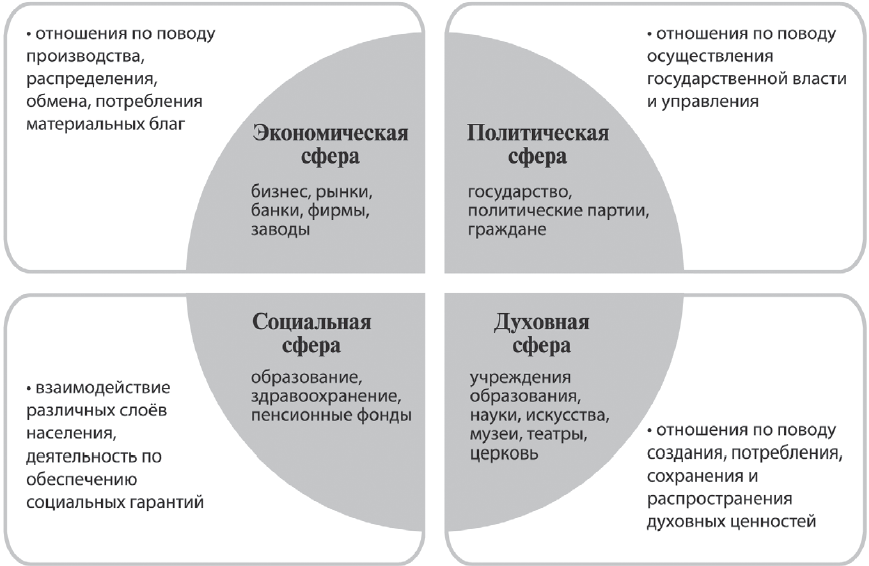 Социальные институты:организуют человеческую деятельность в определённую систему ролей и статусов, устанавливая образцы поведения людей в различных сферах общественной жизни;включают систему санкций — от правовых до морально-этических;упорядочивают, координируют множество индивидуальных действий людей, придают им организованный и предсказуемый характер;обеспечивают стандартное поведение людей в социально типичных ситуациях.Общество как сложноорганизованная, саморазвивающаяся система характеризуется следующими специфическими чертами:Оно отличается большим разнообразием различных социальных структур и подсистем.Общество – это не только люди, но и общественные отношения, возникающие между ними, между сферами (подсистемами) и их институтами. Общественные отношения — многообразные формы взаимодействия людей, а также связи, возникающие между различными социальными группами (или внутри них).Общество способно создавать и воспроизводить необходимые условия собственного существования.Общество – это динамическая система, для неё характерно зарождение и развитие новых явлений, устаревание и отмирание старых элементов, а также незавершённость и альтернативность развития. Выбор вариантов развития осуществляет человек.Обществу присуща непредсказуемость, нелинейность развития.Функции общества:
– воспроизводство и социализация человека;
– производство материальных благ и услуг;
– распределение продуктов труда (деятельности);
– регламентация и управление деятельностью и поведением;
– духовное производство.Структура общественно-экономической формацииПроизводительные силы — это средства производства и люди, обладающие производственным опытом, навыками к труду.
Производственные отношения – отношения людей, складывающиеся в процессе производства.
Тип надстройки преимущественно определяется характером базиса. Он же представляет собой основу формации, определяя принадлежность того или иного общества.
Авторы подхода выделяли пять общественно-экономических формаций:первобытно-общинная;рабовладельческая;феодальная;капиталистическая;коммунистическая.Критерием выделения общественно-экономических формаций является производственная деятельность людей, характер труда и способы включения в производственный процесс (природная необходимость, внеэкономическое принуждение, экономическое принуждение, труд становится потребностью личности).
Движущей силой развития общества является классовая борьба. Переход от одной общественно-экономической формации к другой осуществляется в результате социальных революций.Сильные стороны данного подхода:– он является универсальным: практически все народы проходили в своем развитии указанные стадии (в том или ином объёме);
– он позволяет сравнивать уровни развития различных народов в различные исторические периоды;
– он позволяет отслеживать общественный прогресс.Слабые стороны:– не учитывает специфических условий и признаков отдельных народов;
– большее внимание уделяет экономической сфере общества, подчинив ей все остальные.Стадиально-цивилизационный подход (У. Ростоу, Тоффлер)
В основе данного подхода лежит понимание цивилизации как стадии в процессе поступательного развития человечества, в его восхождении по лестнице, ведущей вверх к единой мировой цивилизации.
Сторонники данного подхода выделяют три типа цивилизаций: традиционное, индустриальное, постиндустриальное (или информационное общество).Характеристика основных типов цивилизацийЗАДАНИЕ:Ознакомиться с прилагаемой презентацией на тему многовариантности общественного развития.Каждый студент групп 22 и 25 должен подготовить и направить мне на электронную почту презентацию по теме «Многовариантность общественного развития». Ход мысли и воплощение – свободное.Если вы мысленно окинете взглядом ход мировой истории, то в развитии разных стран и народов заметите немало общего. Первобытное общество везде сменилось обществом, управляемым государством. На смену феодальной раздробленности пришли централизованные монархии. Во многих странах произошли буржуазные революции. Все колониальные империи рухнули, и на их месте возникли десятки независимых государств. Вы сами могли бы продолжить перечисление сходных событий и процессов, происходивших в различных странах, на разных континентах. В этом сходстве проявляется единство исторического процесса, определенная тождественность сменяющих друг друга порядков, общность судеб различных стран и народов.Однако исторические события всегда уникальны и неповторимы. Конкретные пути развития отдельных стран и народов многообразны. Нет народов, стран, государств с одинаковой историей. Многообразие конкретно-исторических процессов вызвано и различием природных условий, и спецификой хозяйства, и своеобразием духовной культуры, и особенностями образа жизни, и множеством других факторов. Значит ли это, что каждой стране предопределен свой собственный вариант развития и он является единственно возможным? Исторический опыт свидетельствует о том, что в определенных условиях возможны различные варианты решения назревших проблем, существует выбор способов, форм, путей дальнейшего развития. Альтернативные варианты нередко предлагают те или иные группы общества, различные политические силы.Вспомним, что при подготовке Крестьянской реформы, проведенной в России в 1861 г., разные общественные силы предлагали неодинаковые формы осуществления перемен в жизни страны. Одни отстаивали революционный путь, другие — реформистский. Но среди последних не было единства. Предлагалось несколько вариантов реформ.А в 1917—1918 гг. перед Россией возникла новая альтернатива: либо демократическая республика, одним из символов которой было всенародно избранное Учредительное собрание, либо Республика Советов во главе с большевиками.В каждом случае выбор был сделан. Такой выбор совершается государственными деятелями, властвующими элитами, народными массами в зависимости от соотношения сил и влияния каждого из субъектов истории.Любая страна, любой народ в определенные моменты истории оказываются перед судьбоносным выбором, и дальнейшая история осуществляется в процессе реализации этого выбора.Многовариантность путей и форм общественного развития не беспредельна. Она включена в рамки определенных тенденций исторического развития.Так, например, мы видели, что ликвидация изжившего себя крепостного права была возможна и в форме революции, и в форме осуществляемых государством реформ. А назревшая потребность в ускорении экономического роста в разных странах осуществлялась либо путем привлечения новых и новых природных ресурсов, т. е. экстенсивным путем, либо путем внедрения новой техники и технологии, повышения квалификации работников, на основе роста производительности труда, т. е. интенсивным путем. В разных странах или одной и той же стране могут быть использованы различные варианты реализации однотипных изменений.Таким образом, исторический процесс, в котором проявляются общие тенденции — единство многообразного общественного развития, создает возможность выбора, от последнего зависит своеобразие путей и форм дальнейшего движения данной страны. Это говорит об исторической ответственности тех, кто делает выбор.БАЗИС (экономический строй: совокупность производственных отношений, т. е. отношений, не зависящих от сознания людей, в которые люди вступают в процессе материального производства)НАДСТРОЙКА (философия, религия, мораль, государство, право, политика)СПОСОБ ПРОИЗВОДСТВА характеризуется уровнем развития производительных сил и характером производственных отношенийКритерии для сравненияТрадиционное (аграрное) обществоИндустриальное (западное) обществоПостиндустриальное (информационное) обществоОсобенности исторического процессаДлительное, медленное эволюционное развитие, отсутствие явных граней между эпохамиРезкое, скачкообразное, революционное развитие, грани между эпохами очевидныЭволюционное развитие общества, революции только в научно-технической сфере, глобализация всех сфер общественной жизниОтношения общества и природыГармоничные отношения без разрушительного воздействия, стремление приспособиться к природеСтремление властвовать над природой, активная преобразовательная деятельность, появление глобальной экологической проблемыОсознание сущности глобальной экологической проблемы, попытки ее решения, стремление создания ноосферы – «сферы разума»Особенности экономического развитияВедущим является аграрный сектор, главное средство производства – земля, находится в общинной собственности или неполной частной, так как верховным собственником является правительПреобладает промышленность, главным средством производства является капитал, который находится в частной собственности.Преобладает сфера услуг и производство информации, мировая экономическая интеграция, создание транснациональных корпорацийСоциальная структура обществаЖёсткая закрытая кастовая или сословная система, уровень социальной мобильности низкий или отсутствуетОткрытая классовая социальная структура, высокий уровень социальной мобильностиОткрытая социальная структура, стратификация общества по уровню доходов, образования, профессиональному признаку, высокий уровень социальной мобильностиОсобенности политического строя, регулирования общественных отношенийПреобладание монархических форм правления, главными регуляторами общественных отношений являются обычаи, традиции, религиозные нормыПреобладание республиканских форм правления, создание правового государства, главный регулятор общественных отношений правоПреобладание республиканских форм правления, создание правового государства, главный регулятор общественных отношений правоПоложение личности в обществеЛичность поглощается общиной и государством, господство коллективистских ценностейИндивидуализм, свобода личностиИндивидуализм, свобода личности